様式第2号軽度・中等度難聴児補聴器購入費等助成事業意見書裏面へ続く【記入上の留意事項】1　意見書の記載は、身体障害者福祉法第15条第1項に規定する医師に限る。2　対象は、両耳の聴力レベルが原則30dB以上70dB未満で身体障害者手帳の交付の対象とならない者。ただし、医師が装用の必要を認めた場合は、30dB未満であっても対象とする。氏名氏名男・女男・女生年月日　　　　　　年　　月　　日　生　　　　　　年　　月　　日　生　　　　　　年　　月　　日　生　　　　　　年　　月　　日　生歳住所住所障がい名障がい名　原因となった疾病・外傷名　原因となった疾病・外傷名交通・労災・その他の事故・戦傷・戦災疾病・先天性・その他(　　　　　　　)交通・労災・その他の事故・戦傷・戦災疾病・先天性・その他(　　　　　　　)交通・労災・その他の事故・戦傷・戦災疾病・先天性・その他(　　　　　　　)交通・労災・その他の事故・戦傷・戦災疾病・先天性・その他(　　　　　　　)　原因となった疾病・外傷名　原因となった疾病・外傷名疾病・外傷発生年月日　　　　年　　月　　日疾病・外傷発生年月日　　　　年　　月　　日疾病・外傷発生年月日　　　　年　　月　　日疾病・外傷発生年月日　　　　年　　月　　日疾病・外傷発生年月日　　　　年　　月　　日交通・労災・その他の事故・戦傷・戦災疾病・先天性・その他(　　　　　　　)交通・労災・その他の事故・戦傷・戦災疾病・先天性・その他(　　　　　　　)交通・労災・その他の事故・戦傷・戦災疾病・先天性・その他(　　　　　　　)交通・労災・その他の事故・戦傷・戦災疾病・先天性・その他(　　　　　　　)補聴器装用の効果の見込補聴器装用の効果の見込　□　補聴器装用により言語習得や学業等に一定の効果があると見込まれる。　□　その他　□　補聴器装用により言語習得や学業等に一定の効果があると見込まれる。　□　その他　□　補聴器装用により言語習得や学業等に一定の効果があると見込まれる。　□　その他　□　補聴器装用により言語習得や学業等に一定の効果があると見込まれる。　□　その他　□　補聴器装用により言語習得や学業等に一定の効果があると見込まれる。　□　その他　□　補聴器装用により言語習得や学業等に一定の効果があると見込まれる。　□　その他　□　補聴器装用により言語習得や学業等に一定の効果があると見込まれる。　□　その他　□　補聴器装用により言語習得や学業等に一定の効果があると見込まれる。　□　その他　□　補聴器装用により言語習得や学業等に一定の効果があると見込まれる。　□　その他聴覚障がいの状況聴力右　　　　　　　　dB右　　　　　　　　dB左　　　　　　　　dB左　　　　　　　　dB左　　　　　　　　dB左　　　　　　　　dB会話音域の平均聴力レベル：4分法会話音域の平均聴力レベル：4分法会話音域の平均聴力レベル：4分法聴覚障がいの状況障がいの種類　1　伝音性難聴　　2　感音性難聴　　3　混合性難聴　1　伝音性難聴　　2　感音性難聴　　3　混合性難聴　1　伝音性難聴　　2　感音性難聴　　3　混合性難聴　1　伝音性難聴　　2　感音性難聴　　3　混合性難聴　1　伝音性難聴　　2　感音性難聴　　3　混合性難聴　1　伝音性難聴　　2　感音性難聴　　3　混合性難聴　1　伝音性難聴　　2　感音性難聴　　3　混合性難聴　1　伝音性難聴　　2　感音性難聴　　3　混合性難聴　1　伝音性難聴　　2　感音性難聴　　3　混合性難聴聴覚障がいの状況鼓膜の状況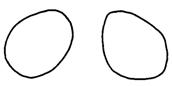 聴覚障がいの状況聴力検査の結果【オージオメーターの型式】→【オージオメーターの型式】→【オージオメーターの型式】→【オージオメーターの型式】→【オージオメーターの型式】→【オージオメーターの型式】→【オージオメーターの型式】→【オージオメーターの型式】→【オージオメーターの型式】→聴覚障がいの状況聴力検査の結果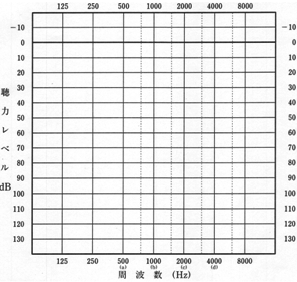 　　　記入の仕方　　　気導：右耳○　左耳×　　　骨導：右耳　　左耳　　　記入の仕方　　　気導：右耳○　左耳×　　　骨導：右耳　　左耳聴覚障がいの状況その他の所見【耳あな型、骨導式を処方する場合はその理由を具体的に記入すること】【耳あな型、骨導式を処方する場合はその理由を具体的に記入すること】【耳あな型、骨導式を処方する場合はその理由を具体的に記入すること】【耳あな型、骨導式を処方する場合はその理由を具体的に記入すること】【耳あな型、骨導式を処方する場合はその理由を具体的に記入すること】【耳あな型、骨導式を処方する場合はその理由を具体的に記入すること】【耳あな型、骨導式を処方する場合はその理由を具体的に記入すること】【耳あな型、骨導式を処方する場合はその理由を具体的に記入すること】【耳あな型、骨導式を処方する場合はその理由を具体的に記入すること】必要とする補聴器装用耳　□　右耳　　　　　　　　□　左耳　　　　　　　　□　両耳　□　右耳　　　　　　　　□　左耳　　　　　　　　□　両耳　□　右耳　　　　　　　　□　左耳　　　　　　　　□　両耳　□　右耳　　　　　　　　□　左耳　　　　　　　　□　両耳必要とする補聴器装用耳【両耳装用が必要な場合はその理由】【両耳装用が必要な場合はその理由】【両耳装用が必要な場合はその理由】【両耳装用が必要な場合はその理由】必要とする補聴器装用耳必要とする補聴器種類　□　ポケット型　　　　　　　□　耳かけ型　　　　　　　□　耳かけ型FM型　□　ポケット型　　　　　　　□　耳かけ型　　　　　　　□　耳かけ型FM型　□　ポケット型　　　　　　　□　耳かけ型　　　　　　　□　耳かけ型FM型　□　ポケット型　　　　　　　□　耳かけ型　　　　　　　□　耳かけ型FM型必要とする補聴器種類　□　耳あな型(既製品)　　　　　　　　　　　　□　耳あな型(特注品)　□　耳あな型(既製品)　　　　　　　　　　　　□　耳あな型(特注品)　□　耳あな型(既製品)　　　　　　　　　　　　□　耳あな型(特注品)　□　耳あな型(既製品)　　　　　　　　　　　　□　耳あな型(特注品)必要とする補聴器種類　□　骨導式ポケット型　　　　　　　　　　　　□　骨導式眼鏡型　□　骨導式ポケット型　　　　　　　　　　　　□　骨導式眼鏡型　□　骨導式ポケット型　　　　　　　　　　　　□　骨導式眼鏡型　□　骨導式ポケット型　　　　　　　　　　　　□　骨導式眼鏡型必要とする補聴器種類　　※　伝音性難聴者で、耳漏が著しい者又は外耳閉鎖症等を有する者で、かつ、耳栓又はイヤモールドの使用が困難な者　　※　伝音性難聴者で、耳漏が著しい者又は外耳閉鎖症等を有する者で、かつ、耳栓又はイヤモールドの使用が困難な者　　※　伝音性難聴者で、耳漏が著しい者又は外耳閉鎖症等を有する者で、かつ、耳栓又はイヤモールドの使用が困難な者　　※　伝音性難聴者で、耳漏が著しい者又は外耳閉鎖症等を有する者で、かつ、耳栓又はイヤモールドの使用が困難な者必要とする補聴器種類　　注：ポケット型と耳かけ型は必要に応じて選択可能　　注：ポケット型と耳かけ型は必要に応じて選択可能　　注：ポケット型と耳かけ型は必要に応じて選択可能　　注：ポケット型と耳かけ型は必要に応じて選択可能必要とする補聴器種類耳あな型の対象者○　ポケット型及び耳かけ型の補聴器の使用が困難で真に必要な者が対象　【例示】①耳介の欠損や変形、皮膚炎症等が著しく、耳かけ型の使用が難しい者　　　　　②主に職業上の理由により耳かけ型が使用できない者
○　特注品は、障がいの状況・耳の形状等既製品では対応不可能の者○　ポケット型及び耳かけ型の補聴器の使用が困難で真に必要な者が対象　【例示】①耳介の欠損や変形、皮膚炎症等が著しく、耳かけ型の使用が難しい者　　　　　②主に職業上の理由により耳かけ型が使用できない者
○　特注品は、障がいの状況・耳の形状等既製品では対応不可能の者○　ポケット型及び耳かけ型の補聴器の使用が困難で真に必要な者が対象　【例示】①耳介の欠損や変形、皮膚炎症等が著しく、耳かけ型の使用が難しい者　　　　　②主に職業上の理由により耳かけ型が使用できない者
○　特注品は、障がいの状況・耳の形状等既製品では対応不可能の者必要とする補聴器付属品　□　イヤモールド　□　イヤモールド処方理由　□　外耳道の変形などにより耳栓の使用が難しい必要とする補聴器付属品　□　イヤモールド　□　イヤモールド処方理由　□　既製の耳栓では音漏れなどにより共鳴音がでる必要とする補聴器付属品　□　イヤモールド　□　イヤモールド処方理由　□　頭部の不随運動等により、耳栓では脱落の恐れがある必要とする補聴器付属品　□　イヤモールド　□　イヤモールド処方理由　□　その他(　　　　　　　　　　　　　　　　　　　　　)使用効果見込使用効果見込　　　　　　上記のとおり意見します。　　　　　　　　　　　　　年　　月　　日　　　　　　　　　　　　　　　医療機関名　　　　　　　　　　　　　　　所在地　　　　　　　　　　　　　　　診療科名　　　　　　　　　　　　　　　作成医師氏名　　　　　　　　　　　　　　　　　　　　　　　　　　　　　　上記のとおり意見します。　　　　　　　　　　　　　年　　月　　日　　　　　　　　　　　　　　　医療機関名　　　　　　　　　　　　　　　所在地　　　　　　　　　　　　　　　診療科名　　　　　　　　　　　　　　　作成医師氏名　　　　　　　　　　　　　　　　　　　　　　　　　　　　　　上記のとおり意見します。　　　　　　　　　　　　　年　　月　　日　　　　　　　　　　　　　　　医療機関名　　　　　　　　　　　　　　　所在地　　　　　　　　　　　　　　　診療科名　　　　　　　　　　　　　　　作成医師氏名　　　　　　　　　　　　　　　　　　　　　　　　　　　　　　上記のとおり意見します。　　　　　　　　　　　　　年　　月　　日　　　　　　　　　　　　　　　医療機関名　　　　　　　　　　　　　　　所在地　　　　　　　　　　　　　　　診療科名　　　　　　　　　　　　　　　作成医師氏名　　　　　　　　　　　　　　　　　　　　　　　　　　　　　　上記のとおり意見します。　　　　　　　　　　　　　年　　月　　日　　　　　　　　　　　　　　　医療機関名　　　　　　　　　　　　　　　所在地　　　　　　　　　　　　　　　診療科名　　　　　　　　　　　　　　　作成医師氏名　　　　　　　　　　　　　　　　　　　　　　　　　　　　　　上記のとおり意見します。　　　　　　　　　　　　　年　　月　　日　　　　　　　　　　　　　　　医療機関名　　　　　　　　　　　　　　　所在地　　　　　　　　　　　　　　　診療科名　　　　　　　　　　　　　　　作成医師氏名　　　　　　　　　　　　　　　　　　　　　　　　